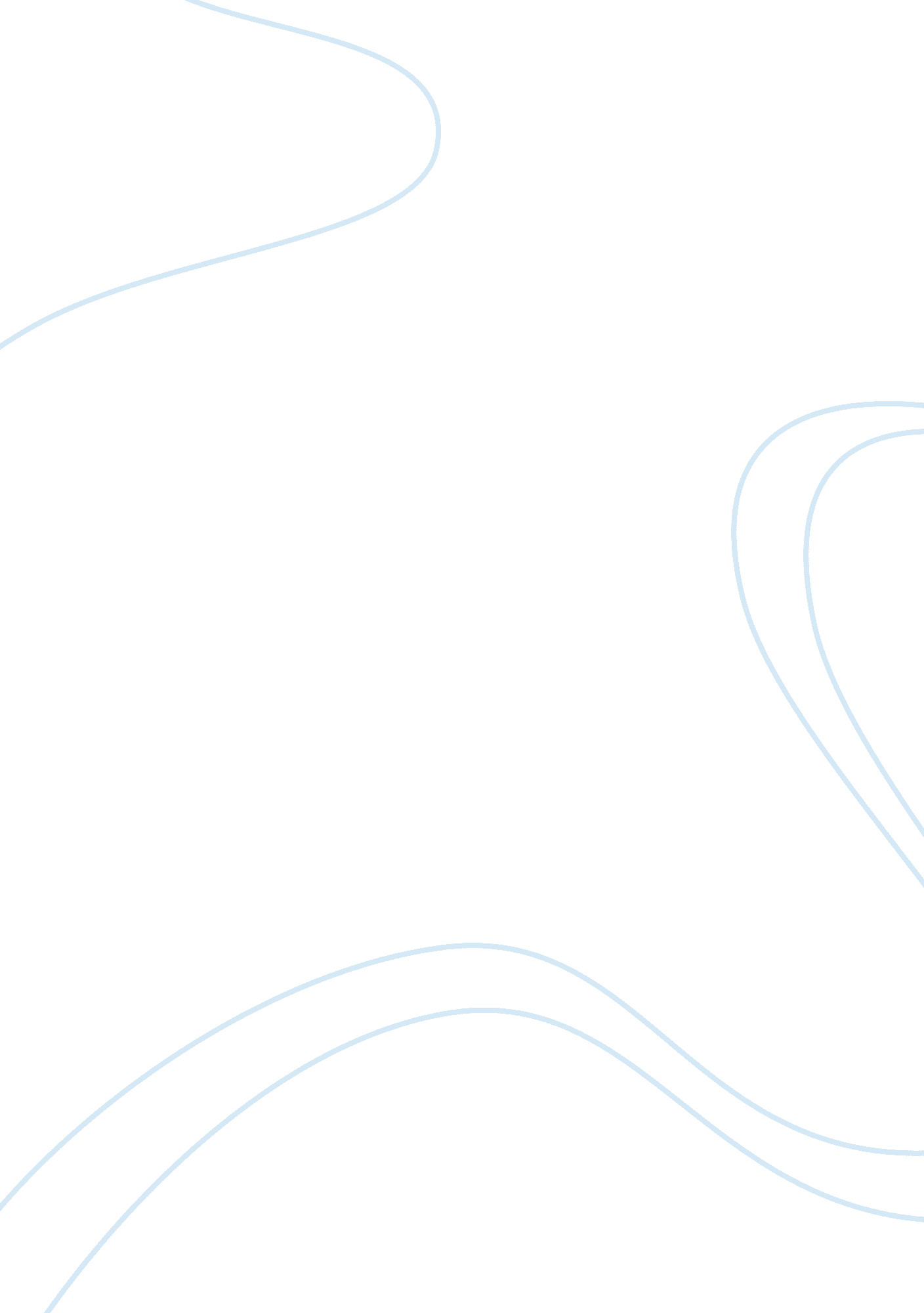 California oil spill sparks state of emergencyEngineering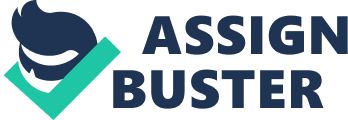 California oil Spillage Sparks of Emergency California Oil Spillage Sparks of Emergency Some of the engineeringcatastrophes that have recently hit the world include a chain of oil spills. Initially, the world experienced numerous technological failures that led to disasters in other engineering domains like collapse of structural buildings like bridges and towers, airplanes accidents, nuclear explosions and other industrial disasters. Oil spillages are a common occurrence today. That has resulted in adverse effects in both terrestrial and marine ecosystems. The California Oil Spillage recently caused havoc to marine life. Some of the spillage was a causation of waves onshore. Oil spillages such as the BP Mexico Gulf catastrophe have normally been caused by unpredicted engineering failures. However, most of the failures have been attributed to unethical operations by the management of the responsible companies. Significant amounts of money were spent on disaster mitigation and response including compensations for loss of lives, financing cleanups and reconstruction of the damaged property (On-site clean-up of oil spillage, 2013). That solely focused on the California Oil Spillage that even sparked the State of Emergency. The State government of California parted allocated financial and other resources towards the management of the crisis. The paper explores the dangers posed by the threat and destruction that emanated from its occurrence. Engineering and ethical issues emanating from the disaster are discussed and the actual causes that might have resulted in its occurrence. Besides presenting an evaluation of the issues, the construct of this paper also explores the engineering efforts that were applied during the crisis to help prevent and reduce the adverse effects of the California Oil Spillage. 
References 
On-site cleanup of oil spillage. (2013). Filtration & Separation, 30(3), 188. 